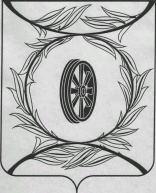 Челябинская областьСОБРАНИЕ ДЕПУТАТОВ КАРТАЛИНСКОГО МУНИЦИПАЛЬНОГО РАЙОНАРЕШЕНИЕот 14 декабря 2015 года № 33                                                          г. КарталыО прогнозе социально-экономическогоразвития Карталинского муниципальногорайона на 2016 год и  на плановый период 2017 и 2018 годовЗаслушав и обсудив информацию о прогнозе социально-экономического развития Карталинского муниципального района на 2016 год и на плановый период 2017 и 2018 годов, Собрание депутатов Карталинского муниципального района РЕШАЕТ:1. Утвердить прогноз социально-экономического развития Карталинского муниципального района на 2016 год и плановый период 2017 и 2018 годов как основу для составления бюджета Карталинского муниципального района на 2016 год (прилагается).2. Финансовому управлению Карталинского муниципального района при составлении проекта бюджета Карталинского муниципального района на 2016год использовать данные прогноза.3. Направить настоящее Решение главе Карталинского муниципального района для подписания и опубликования в газете «Карталинская новь».Председатель Собрания депутатовКарталинского муниципального района                                          В.К. ДемедюкГлава Карталинскогомуниципального района                                 С. Н. ШулаевПриложение 1к прогнозу социально-экономического развития муниципального образования Челябинской области на 2016 год и плановый период 2017-2018 годовОсновные показатели прогноза социально-экономического развития на 2016 год и на плановый период 2017 и 2018 годов 
      Карталинского муниципального районаПриложение к решению Собрания депутатов Карталинского муниципального района от 14 декабря 2015 года № 33Приложение к решению Собрания депутатов Карталинского муниципального района от 14 декабря 2015 года № 33Приложение к решению Собрания депутатов Карталинского муниципального района от 14 декабря 2015 года № 33Приложение к решению Собрания депутатов Карталинского муниципального района от 14 декабря 2015 года № 33Прогноз социально-экономического развития  муниципального образования Челябинской области на 2016 год и                                                                            плановый период 2017 и 2018 годовПрогноз социально-экономического развития  муниципального образования Челябинской области на 2016 год и                                                                            плановый период 2017 и 2018 годовПрогноз социально-экономического развития  муниципального образования Челябинской области на 2016 год и                                                                            плановый период 2017 и 2018 годовПрогноз социально-экономического развития  муниципального образования Челябинской области на 2016 год и                                                                            плановый период 2017 и 2018 годовПрогноз социально-экономического развития  муниципального образования Челябинской области на 2016 год и                                                                            плановый период 2017 и 2018 годовПрогноз социально-экономического развития  муниципального образования Челябинской области на 2016 год и                                                                            плановый период 2017 и 2018 годовПрогноз социально-экономического развития  муниципального образования Челябинской области на 2016 год и                                                                            плановый период 2017 и 2018 годовПрогноз социально-экономического развития  муниципального образования Челябинской области на 2016 год и                                                                            плановый период 2017 и 2018 годовПрогноз социально-экономического развития  муниципального образования Челябинской области на 2016 год и                                                                            плановый период 2017 и 2018 годовПрогноз социально-экономического развития  муниципального образования Челябинской области на 2016 год и                                                                            плановый период 2017 и 2018 годовПоказателиЕдиница измеренияотчет                2014оценка 2015прогнозПоказателиЕдиница измеренияотчет                2014оценка 2015201620162017201720182018ПоказателиЕдиница измеренияотчет                2014оценка 2015вариант 1вариант 2вариант 1вариант 2вариант 1вариант 21. Демографические показателиЧисленность постоянного населения (среднегодовая) - всеготыс. человек47,8047,4046,9046,9046,5046,6046,1046,20Общий коэффициент рождаемостичеловек на 1000 населения14,6014,6014,6014,6014,7014,7014,8014,80Общий коэффициент смертностичеловек на 1000 населения14,1014,1014,1014,1014,1014,1014,1014,10Коэффициент естественного приростачеловек на 1000 населения0,200,200,200,200,300,300,300,30Коэффициент миграционного приростачеловек на 1 000 населения-10,10-6,30-4,30-4,30-2,20-2,20-2,20-2,202. Промышленное производствоОтгружено товаров собственного производства, выполнено работ и услуг собственными силами по «чистым» видам деятельности (по крупным и средним организациям)млн. рублей1801,802072,802276,102344,402488,102651,202656,902903,60индекс промышленного производствав % к предыдущему году в сопоставимых ценах113,7098,77100,00100,88101,04102,18101,15102,55* в том числе по видам экономической деятельности:Добыча полезных ископаемых - Смлн. рублей341,40397,60457,60501,60521,70609,70561,80682,20индекс промышленного производствав % к предыдущему году в сопоставимых ценах98,70101,00100,00102,50100,00103,00100,00103,50Обрабатывающие производства -  Dмлн. рублей1274,501472,601594,901619,101724,001795,201832,201950,30индекс промышленного производствав % к предыдущему году в сопоставимых ценах84,8098,00100,00100,50101,50102,00101,60102,30Производство и распределение электроэнергии, газа и воды  - Емлн. рублей185,70202,60223,70223,70242,50246,30262,90271,10индекс промышленного производствав % к предыдущему году в сопоставимых ценах100,00100,00100,00100,00100,00101,50100,50102,00Производство подакцизной продукции, всегомлн. рублей0,000,000,000,000,000,000,000,00в % к предыдущему году0,000,000,000,000,000,000,00в том числе:ликероводочнаятыс. дкл0,000,000,000,000,000,000,000,00млн. рублей0,000,000,000,000,000,000,000,00в % к предыдущему году0,000,000,000,000,000,000,000,00пивовареннаятыс. дкл0,000,000,000,000,000,000,000,00млн. рублей0,000,000,000,000,000,000,000,00в % к предыдущему году0,000,000,000,000,000,000,000,003. Сельское хозяйствоВыпуск продукции сельского хозяйства в хозяйствах всех категорий в ценах соответствующего периодамлн. рублей1897,402333,002465,902507,502610,102681,202759,002855,60Индекс производства продукции сельского хозяйства в хозяйствах всех категорийв % к предыдущему году в сопоставимых ценах108,30101,20101,10101,90101,10102,40101,30102,50Индекс-дефлятор продукции сельского хозяйства в хозяйствах всех категорийв % к предыдущему году121,50104,50105,50104,70104,40104,40103,90в том числе:Растениеводствомлн. рублей840,501107,001148,801211,701186,301290,701247,301372,20Индекс производства продукции растениеводствав % к предыдущему году в сопоставимых ценах103,30100,30103,3099,10102,70100,80103,40Индекс-дефлятор продукции растениеводствав % к предыдущему году127,50103,50106,00104,20103,70104,30102,80Животноводствомлн. рублей1056,901226,001317,101295,801423,801390,501511,701483,40Индекс производства продукции животноводствав % к предыдущему году в сопоставимых ценах100,70101,70100,70102,60102,10101,20101,40Индекс-дефлятор продукции животноводствав % к предыдущему году115,20105,60105,00105,40105,10104,90105,204. Рынок товаров и услугОборот розничной торговли по крупным и средним организацияммлн. рублей в ценах соответствующих лет671,10801,50888,60895,50986,201003,301087,301118,70Индекс физического объема оборота розничной торговли% к предыдущему году136,70102,60104,00105,50104,50106,00105,00106,50Индекс-дефлятор% к предыдущему году116,40106,60105,90106,20105,70105,00104,70Оборот общественного питания по крупным и средним организацияммлн. рублей в ценах соответствующих лет21,9028,2030,5030,7032,9033,5035,2036,30Индекс физического объема оборота общественного питания% к предыдущему году110,30110,50101,30102,80101,50103,20102,00103,50Индекс-дефлятор% к предыдущему году116,40106,60105,90106,20105,70105,00104,70Объем платных услуг населению по крупным и средним организациям млн. рублей в ценах соответствующих лет189,40211,00228,30231,10245,60252,10262,30273,70Индекс физического объема платных услуг населению% к предыдущему году в сопоставимых ценах100,00100,00100,10101,50101,20102,70101,80103,50Индекс-дефлятор% к предыдущему году111,40108,10107,90106,30105,20104,90104,905. Малое предпринимательствоКоличество малых предприятий - всего по состоянию на конец года единиц139,00139,00139,00139,00139,00139,00139,00139,00Среднесписочная численность работников (без внешних совместителей), занятых на малых предприятиях - всеготыс.человек0,700,700,700,700,700,700,700,70Оборот малых предприятиймлн. рублей в ценах соответствующих лет5175,005175,005175,005175,005175,005175,005175,005175,00Индекс производствав % к предыдущему году100,00100,00100,00100,00100,00100,00100,00100,006. ИнвестицииИнвестиции в основной капитал за счет всех источников финансирования - всегомлн. рублей в ценах соответствующих лет200,90393,00400,00410,00415,00420,00430,00450,00Индекс физического объема % к предыдущему году в сопоставимых ценах58,40196,50101,70104,30103,70102,40103,60107,10Индекс-дефлятор в % к предыдущему годуИнвестиции в основной капитал за счет всех источников финансирования (без субъектов малого предпринимательства и параметров неформальной деятельности) - всегомлн. рублей в ценах соответствующих лет200,90393,00400,00410,00415,00420,00430,00450,00Индекс физического объема % к предыдущему году в сопоставимых ценах58,40196,50101,70104,30103,70102,40103,60107,10Индекс-дефлятор в % к предыдущему годуИнвестиции в основной капитал по источникам финансирования без субъектов малого предпринимательства и параметров неформальной деятельности:200,90393,00400,00410,00415,00420,00430,00450,00Собственные средства предприятиймлн. рублей в ценах соответствующих лет158,70139,00400,00410,00415,00420,00430,00450,00Привлеченные средствамлн. рублей в ценах соответствующих лет42,200,000,000,000,000,000,000,00из них:кредиты банковмлн. рублей в ценах соответствующих лет0,000,000,000,000,000,000,000,00заемные средства других организациймлн. рублей в ценах соответствующих лет0,000,000,000,000,000,000,000,00бюджетные средствамлн. рублей в ценах соответствующих лет25,50180,100,000,000,000,000,000,00в том числе:из федерального бюджетамлн. рублей в ценах соответствующих лет6,50150,000,000,000,000,000,000,00из областного бюджета15,7028,000,000,000,000,000,000,00из местного бюджетамлн. рублей в ценах соответствующих лет3,302,100,000,000,000,000,000,00средства внебюджетных фондовмлн. рублей в ценах соответствующих лет0,000,000,000,000,000,000,000,00Объем работ, выполненных по виду деятельности "строительство"млн. рублей в ценах соответствующих летИндекс физического объема% к предыдущему году в сопоставимых ценахИндекс-дефлятор в % к предыдущему годуСтоимость основных фондов по полной учетной стоимости на конец годатыс. рублейСреднегодовая стоимость имущества, облагаемого налогом на имущество организацийтыс. рублей805216,00812462,00814000,00824000,00829000,00830000,00830000,00830000,007. ФинансыПрибыль (убыток) -сальдомлн. рублейв том числе: прибыль прибыльных организациймлн. рублей40,40135,10140,50154,10148,80178,40162,00212,10Бюджет муниципальных образований (местный бюджет)1. Доходы, всегомлн. рублей1184,601063,601095,401095,401134,201134,201134,201134,20    в том числе:Собственные доходымлн. рублей445,70424,30444,00444,00505,80505,80505,80505,80Налоги на прибыль, доходымлн. рублей314,90303,70327,10327,10392,80392,80392,80392,80в том числе:   налог на доходы физических лицмлн. рублей314,90303,70327,10327,10392,80392,80392,80392,80Акцизы по подакцизным товарам (продукции), производимым на территории РФмлн. рублей17,7018,0020,4020,4016,5016,5016,5016,50Налоги на совокупный доходмлн. рублей11,7011,4010,9010,9010,9010,9010,9010,90Налоги на имуществомлн. рублей43,1036,7031,6031,6031,6031,6031,6031,60в том числе:   налог на имущество физических лицмлн. рублей5,004,504,504,504,504,504,504,50   земельный налогмлн. рублей38,1032,2027,1027,1027,1027,1027,1027,10Налоги, сборы и регулярные платежи за пользование природными ресурсами млн. рублей4,503,603,803,804,004,004,004,00в том числе:   налог на добычу полезных ископаемыхмлн. рублей4,503,603,803,804,004,004,004,00Доходы от использования имущества, находящегося в муниципальной собственности млн. рублей19,4014,6013,5013,5013,3013,3013,3013,30Доходы от продажи материальных и нематериальных активовмлн. рублей1,800,300,300,300,300,300,300,30в том числе:   доходы от реализации имущества, находящегося в муниципальной собственностимлн. рублей0,200,000,000,000,000,000,000,00Безвозмездные поступления млн. рублей738,90639,30651,40651,40628,40628,40628,40628,40 в том числе:   дотации от других бюджетов бюджетной системы РФмлн. рублей17,2049,3032,5032,500,000,000,000,00   в том числе: дотации на выравнивание уровня бюджетной обеспеченностимлн. рублей0,0022,7032,500,000,000,000,000,00                          дотации на возмещение раходов от содержания объектов жкх и социально-культурной сферы, переданных в ведение органов местного самоуправлениямлн. рублей0,000,000,000,000,000,000,000,00   субвенции от других бюджетов бюджетной системы РФмлн. рублей563,70550,40610,80610,80620,30620,30620,30620,30   средства, получаемые по взаимным расчетам, в том числе компенсации дополнительных расходов , возникших в результате решений, принятых органами госвластимлн. рублей0,000,000,000,000,000,000,000,00   субсидии от других бюджетов бюджетной системы РФмлн. рублей174,5037,708,108,108,108,108,108,10   прочие безвозмездные перечислениямлн. рублей0,000,200,000,000,000,000,000,00Рыночные продажи товаров и услугмлн. рублейв том числе:   доходы от продажи услуг, оказываемых муниципальными учреждениямимлн. рублей2. Расходы, всего1249,801070,501095,401095,401134,201134,201134,201134,20в том числе:Общегосударственные вопросымлн. рублей112,50104,1087,2087,2084,6084,6084,6084,60в том числе:   функционирование местных администрациймлн. рублей59,3056,7047,7047,7047,0047,0047,0047,00Национальная экономикамлн. рублей92,2041,2034,2034,2029,4029,4029,4029,40Жилищно-коммунальное хозяйствомлн. рублей93,5064,5041,9041,9033,6033,6033,6033,60Образованиемлн. рублей570,50518,30587,80587,80585,40585,40585,40585,40Здравоохранение и спортмлн. рублей26,9021,3019,5019,5019,2019,2019,2019,20Социальная политикамлн. рублей277,70237,50286,40286,40293,50293,50293,50293,503. Дефицит (-), профицит (+) бюджетамлн. рублей-65,20-6,900,000,000,000,000,000,008. Денежные доходы и расходы населенияДоходы - всегомлн. рублейв том числе:доходы от предпринимательской деятельностимлн. рублейоплата трудамлн. рублейсоциальные выплаты - всегомлн. рублейпенсиимлн. рублейпособия и социальная помощьмлн. рублейстипендиимлн. рублейдоходы от собственностимлн. рублейдругие доходымлн. рублейДенежные доходы в расчете на душу населения в месяцрублейРасходы и сбережения - всегомлн. рублейв том числе:покупка товаров и оплата услугмлн. рублейиз них покупка товаровмлн. рублейобязательные платежи и разнообразные взносымлн. рублейдругие расходымлн. рублейПревышение доходов над расходами (+), или расходов над доходами (-)млн. рублейСредний размер назначенных месячных пенсий пенсионеров, состоящих на учете в отделениях Пенсионного фонда РФруб.9642,0010720,0012039,0012039,0012918,0012918,0013739,0013739,00Реальный размер назначенных пенсий% к предыдущему году108,70111,20112,30112,30107,30107,30106,40106,409. Труд и занятостьСреднесписочная численность работников организаций - всеготыс. человек10,0010,0010,0010,1010,0010,1010,1010,10Уровень зарегистрированной безработицы%3,904,004,003,903,903,803,703,60Численность безработных, зарегистрированных в органах государственной службы занятоститыс. человек1,101,101,101,101,001,001,001,00Численность незанятых граждан, зарегистрированных в органах государственной службы занятости, в расчете на одну заявленную вакансиючеловек13,8014,0014,0013,0013,0010,009,008,00Среднегодовая численность работников органов местного самоуправлениятыс. человекФонд заработной платы работниковмлн. рублей2760,702904,103107,403194,503356,003545,903611,103921,80Выплаты социального характера - всегомлн. рублей217,50215,00215,00215,00221,00221,00221,00221,0010. Развитие социальной сферыЧисленность детей в дошкольных образовательных учрежденияхтыс.человек2,5572,5572,6162,6162,6962,6962,6962,696Численность учащихся в учреждениях:общеобразовательныхчеловек3869,003925,003947,003947,003960,003960,003960,003960,00начального профессионального образованиятыс.человек0,000,000,000,000,000,000,000,00среднего профессионального образованиятыс.человек1,201,201,201,201,201,201,201,20высшего профессионального образованиятыс.человек0,200,260,300,300,300,303,000,30Выпуск специалистов учреждениями:среднего профессионального образованиячеловек327,00339,00285,00285,00308,00308,00300,00300,00высшего профессионального образованиячеловек49,0082,0060,0060,0060,0060,0060,0060,00Численность обучающихся в первую смену в дневных учреждениях общего образования в % к общему числу обучающихся в этих учреждениях %87,8093,1095,0095,0095,0095,00100,00100,00город %75,7090,0090,0090,0090,0090,00100,00100,00село %100,0096,20100,00100,00100,00100,00100,00100,00Число заболеваний, зарегистрированных у больных с впервые установленным диагнозом единиц на 1000 человек населения832,00807,50840,90840,60843,60843,60846,30846,30Обеспеченность:больничными койками коек на 10 тыс.жителей57,1043,5043,5043,5043,5043,5043,5043,50амбулаторно-поликлиническими учреждениямипосещений в смену на 10 тыс. населения875,001059,001059,001059,001059,001059,001059,001059,00врачамичел. на 10 тыс. населения11,7011,7012,3012,3013,5013,5014,7014,70общедоступными  библиотекамиучрежд. на 10 тыс.населения6,006,006,006,006,006,006,006,00учреждениями культурно-досугового типаучрежд. на 10 тыс.населения8,008,008,008,008,008,008,008,00дошкольными образовательными учреждениямимест на 1 000 детей дошкольного возрастаВвод в эксплуатацию жилых домов за счет всех источников финансированиятыс. кв. м общей площади7,6010,003,864,254,404,855,105,60в том числе за счет:средств местного бюджетатыс. кв. м общей площади0,000,000,000,000,000,000,000,00из общего итога - индивидуальные жилые дома, построенные населением за свой счет и с помощью кредитовтыс. кв. м общей площади7,605,003,864,254,404,855,105,60Жилищно-коммунальные услуги, предоставляемые населениюПолная стоимость жилищно-коммунальных услуг, предоставляемых населениюмлн. рублей105,8108110110112112115115Предельная стоимость предоставляемых жилищно-коммунальных услуг на 1 кв.м общей площади жилья в месяцруб./кв.м197,40202,50205,00205,00208,00208,00212,00212,00Стоимость капитального ремонта жилищного фонда на 1 кв. метр общей площади жилья в месяц руб/кв.м.0,001100,501200,001200,001200,001200,001200,001200,00Общая площадь жилищного фонда, обслуживаемого жилищно-коммунальными организациямитыс.кв.м536,20536,20536,20536,20536,20536,20536,20536,20Общая площадь жилых помещений, приходящаяся на 1 жителя  (на конец года)кв. м24,0024,2024,4624,4624,6724,6724,9024,90Общая площадь ветхого аварийного муниципального жилищного фондатыс.кв.м108,90108,90108,10108,1090,0090,0080,0080,00Уровень платежей граждан за жилищно-коммунальные услуги:  в % к общей стоимости ЖКУ82,1085,0085,0085,0085,0085,0090,0090,00в том числе: установленный стандарт на территории муниципального образования; в % к общей стоимости ЖКУ100,00100,00100,00100,00100,00100,00100,00100,00фактический уровень платежей в % к общей стоимости ЖКУ80,1083,1083,0083,0085,0085,0090,0090,00Расходы населения на оплату жилищно-коммунальных услугмлн. рублей84,6085,0085,0090,0090,0090,5090,5090,50Задолженность населения за предоставленные жилищно-коммунальные услугимлн. рублей12,6013,0013,0010,0010,009,009,009,00Расходы на предоставление субсидий населению на оплату жилищно-коммунальных услуг  млн. рублей15,0015,0017,0017,0018,5018,5018,5018,50Число зарегистрированных преступленийединиц на 10 тыс. населения178,00170,00170,00150,00150,00150,00140,00140,0011. Охрана окружающей средыИнвестиции в основной капитал, направленные на охрану окружающей среды и рациональное использование природных ресурсов за счет всех источников финансированиямлн. рублей в ценах соответствующих лет0,000,000,000,000,000,000,000,00из них за счет:средств федерального бюджетамлн. рублей в ценах соответствующих лет0,000,000,000,000,000,000,000,00средств областного бюджета0,000,000,000,000,000,000,000,00средств местного бюджетамлн. рублей в ценах соответствующих лет0,000,000,000,000,000,000,000,00собственных средств предприятиймлн. рублей в ценах соответствующих лет0,000,000,000,000,000,000,000,00Сброс загрязненных сточных вод в поверхностные водные объектымлн.куб.м1,551,601,581,581,561,561,541,54% к предыдущему году96,27103,2398,7598,7598,7398,7398,7198,71Выбросы загрязняющих веществ в атмосферный воздух, отходящих от стационарных источниковтыс.т.0,2740,2750,2750,2750,2750,2740,2740,274% к предыдущему году105,70106,11100,00100,0099,6099,60100,00100,00Объем водопотребления млн.куб.м3,903,954,004,004,054,054,104,10% к предыдущему году102,63101,00101,00101,00101,00101,00101,00101,00Объем оборотного и повторно-последовательного использования водымлн.куб.м0,000,000,000,000,000,000,000,00% к предыдущему году0,000,000,000,000,000,000,000,00ПоказателиЕдиница измерений2014 год
отчет2015 год
оценка2016 год - прогноз2016 год - прогноз2017 год - прогноз2017 год - прогноз2018 год - прогноз2018 год - прогнозПоказателиЕдиница измерений2014 год
отчет2015 год
оценка1 вариант2 вариант1 вариант2 вариант1 вариант2 вариантСреднегодовая численность постоянного населениятыс. человек47,847,446,946,946,546,646,146,2Объем отгруженной продукции (работ, услуг) по крупным и средним организацияммлн. рублей1801,82072,82276,12344,42488,12651,22656,92903,6в % к предыдущему году%115,04109,81113,10109,31113,09106,78109,52Индекс производства  (в % к предыд. году в сопоставимых ценах)%113,798,77100,0100,88101,04102,18101,15102,55в том числе по видам экономической деятельности:Добыча полезных ископаемых - Смлн. рублей341,4397,6457,6501,6521,7609,7561,8682,2в % к предыдущему году%116,45115,10126,18114,0121,54107,70111,68Индекс производства  (в % к предыд. году в сопоставимых ценах)%98,7101100,0102,5100,0103,0100,0103,5Обрабатывающие производства - Dмлн. рублей1274,51472,61594,91619,11724,01795,21832,21950,3в % к предыдущему году%115,54108,30109,95108,10110,87106,27108,64Индекс производства  (в % к предыд. году в сопоставимых ценах)%84,8098,0100100,5101,5102,0101,6102,3Производство и распределение электроэнергии, газа и воды  - Емлн. рублей185,7202,6223,7223,7242,5246,3262,9271,1в % к предыдущему году%109,0110,4110,4108,4110,13108,44110,06Индекс производства  (в % к предыд. году в сопоставимых ценах)%100100100100100101,5100,5102,0Объем реализации подакцизной продукциитыс. рублей00000000в % к предыдущему году%00000000Прибыль прибыльных организаций 
(с поквартальной разбивкой)млн. рублей40,4135,1140,5154,1148,8178,4162,0212,1в % к предыдущему году%Прибыль аккредитованных инновационных технопарков млн. рублей00000000Прибыль обособленных подразделений, головные организации которых находятся за пределами Челябинской области млн. рублей92,5102,3112,5122,1123,8157,9136,2188,5Прибыль прибыльных сельскохозяйственных товаропроизводителеймлн. рублей36,948505251545255Оплата труда наемных работников млн. рублей2803,62946,63149,93237,03398,53588,43653,63964,3    в т.ч. фонд заработной платы млн. рублей2760,72904,13107,43194,53356,03545,93611,13921,8Среднегодовая численность работающихтыс. человек10,010,010,010,110,010,110,110,2Продукция сельского хозяйства в хозяйствах всех категориймлн. рублей1897,42333,02465,92507,52610,12681,22759,02855,6в % к предыдущему году в сопоставимых ценах%108,3101,2101,1101,9101,1102,4101,3102,5Объем инвестиций в основной капитал за счет всех источников финансирования по крупным и средним организациям млн. рублей200,9393,0400,0410,0415,0420,0430,0450,0в % к предыдущему году %58,4196,5101,7104,3103,7102,4103,6107,1в % к предыдущему году в сопоставимых ценах%Среднегодовая стоимость имущества, облагаемого налогом на имущество организациймлн. рублей805216812462814000824000829000830000830000830000Ввод в эксплуатацию жилых домов за счет всех источников финансирования тыс. кв. метров7,610,03,8604,2504,4004,8505,1005,600Оборот розничной торговли 
по крупным и средним организацияммлн. рублей671,1801,5888,6895,5986,21003,31087,31118,7в % к предыдущему году в сопоставимых ценах%136,7102,6д.116,4104,0д106,6105,5д105,9104,5д106,2106,0д105,7105,0д105106,5д104,7Оборот общественного питания 
по крупным и средним организацияммлн. рублей21,928,230,530,732,933,535,235,3в % к предыдущему году в сопоставимых ценах%110,3110,5101,3102,8101,5103,2102,0103,5Объем платных услуг населению 
по крупным и средним организацияммлн. рублей189,4211,0228,3231,1245,6252,1262,3273,7в % к предыдущему году в сопоставимых ценах%100Д.111,4100,1Д.108,1101,5Д.107,9101,2Д.106,3102,7Д.105,2101,8Д.104,9103,5Д.104,9Прогноз фонда оплаты труда наемных работников по поселениямПрогноз фонда оплаты труда наемных работников по поселениямПрогноз фонда оплаты труда наемных работников по поселениямПрогноз фонда оплаты труда наемных работников по поселениямПрогноз фонда оплаты труда наемных работников по поселениямПрогноз фонда оплаты труда наемных работников по поселениямПрогноз фонда оплаты труда наемных работников по поселениямКарталинский муниципальный районаКарталинский муниципальный районаКарталинский муниципальный районаКарталинский муниципальный районаКарталинский муниципальный районаКарталинский муниципальный районаКарталинский муниципальный районаПоказатели, по поселениям:Ед.измерения2014 год2015 год оценка2016 год - прогноз2016 год - прогноз2017 год2017 год2018 год2018 годПоказатели, по поселениям:Ед.измерения2014 год2015 год оценка2016 год - прогноз2016 год - прогноз2017 год2017 год2018 год2018 годПоказатели, по поселениям:Ед.измерения2014 год2015 год оценкаПоказатели, по поселениям:Ед.измерения2014 год2015 год оценкаПоказатели, по поселениям:Ед.измерения2014 год2015 год оценка1.Анненскоетыс.руб.77 52879 85483 84684 32585 52286 43387 66089 0262.Варшавскоетыс.руб.27 64928 47829 04729 33229 62830 06530 36830 9673.В-Петровскоетыс.руб.20 00021 00022 05022 15522 49122 70823 05323 3904.Еленинскоетыс.руб.230 642242 143259 093260 303264 274266 810270 881274 8155.Мичуринскоетыс.руб.8 0008 2008 2828 3648 4478 5738 6588 8306.Неплюевскоетыс.руб.12 74612 80012 92813 05613 18613 38213 51613 7847.Полтавскоетыс.руб.29 50727 18123 00423 00423 46423 57924 05124 2868.Сухореченскоетыс.руб.145 021152 314162 975163 066166 235167 143170 390172 1579.Снежненскоетыс.руб.22 01321 70622 35722 46522 80423 02723 37423 71410.Ю-Степноетыс.руб.29 20630 66332 19632 34932 83933 15833 66034 15211.Карталинское городскоетыс.руб.2 201 2892 322 2612 494 1222 578 5812 729 6102 913 5222 967 9893 269 179Фонд оплаты труда наемных работников, всего (тыс.руб.)тыс.руб.2 803 6012 946 6003 149 9003 237 0003 398 5003 588 4003 653 6003 964 300% к предыдущему году101,40105,10106,8109,8107,8110,8107,5110,5